Planifier une activité pédagogique 
cohérente avec la technologie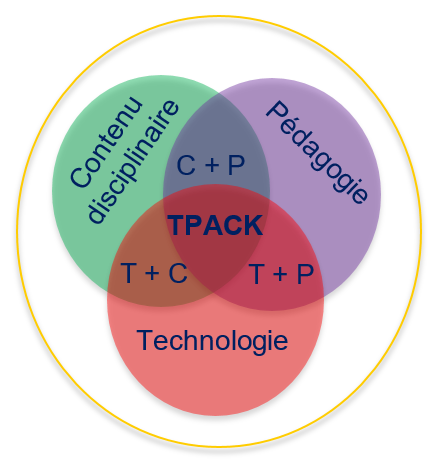 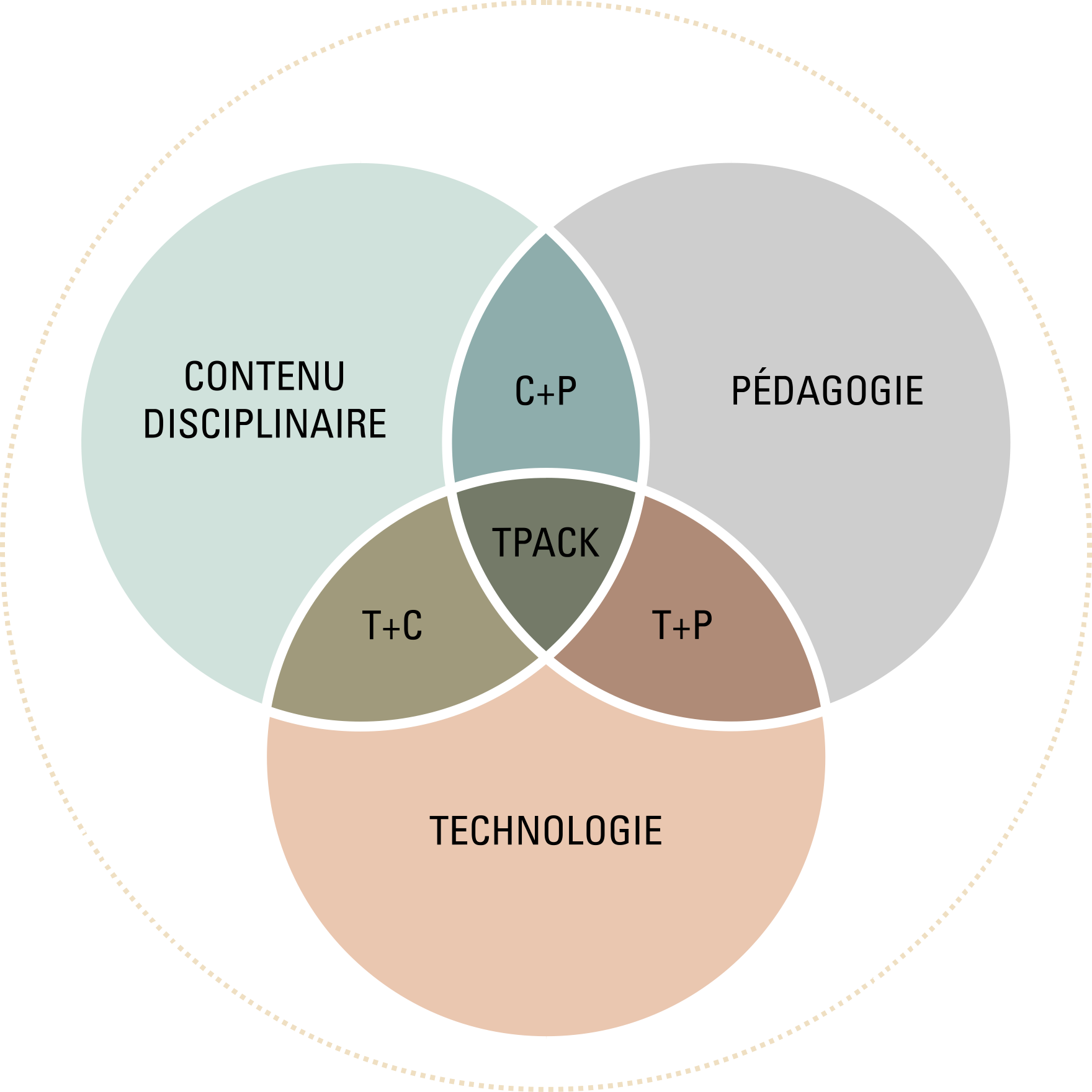 Contenu (C)Contenu (C)Contenu (C)Contenu (C)Contenu (C)Contenu (C)Titre de l’activitéContexte de l’activitéDurée de l’activitéObjectif(s) de l’activitéMoment (M)À faire par l’enseignant (P)Outils technologiques (T)À faire par
l’étudiant (P)Outils technologiques (T)Évaluation
et bilan (TPACK)Avant (préparation)Pendant (exécution)Après (rétroaction et suivi)